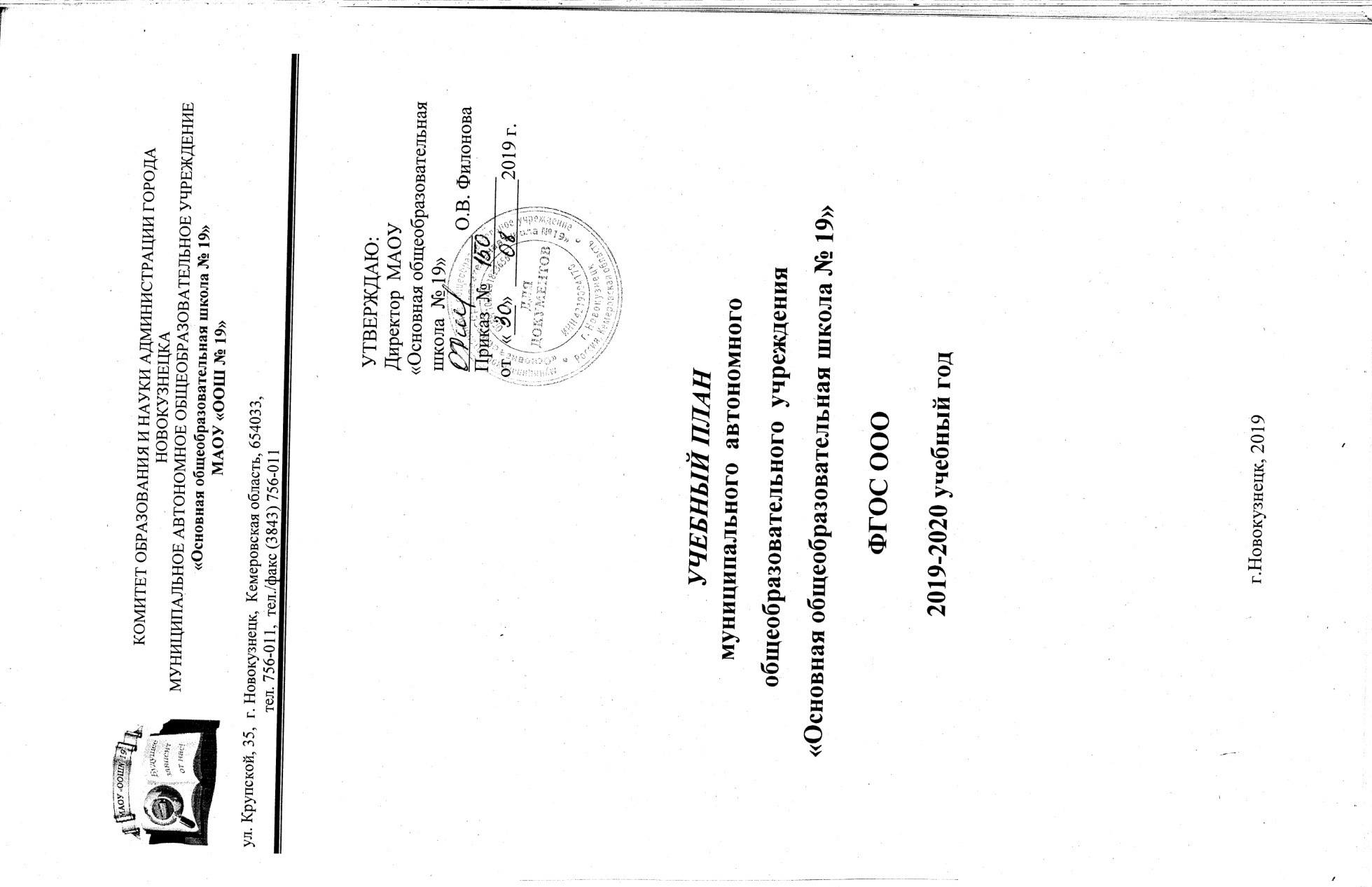 УЧЕБНЫЙ  ПЛАННАЧАЛЬНОГО  ОБЩЕГО  ОБРАЗОВАНИЯ  В  РАМКАХ  РЕАЛИЗАЦИИ  ФЕДЕРАЛЬНОГО  ГОСУДАРСТВЕННОГО  ОБРАЗОВАТЕЛЬНОГО  СТАНДАРТАУчебный планосновного общего образованияв  рамках реализации федерального государственного образовательного стандарта Предметные областиучебные предметыклассыучебные предметыклассыКоличество часов в неделюКоличество часов в неделюКоличество часов в неделюКоличество часов в неделювсегоПредметные областиучебные предметыклассыучебные предметыклассыIIIIIIIVвсегоОбязательная частьОбязательная частьРусский язык и литературное чтение Русский языкРусский язык444416Русский язык и литературное чтение Литературное чтениеЛитературное чтение333312Родной язык и литературное чтение на родном языке Родной язык (русский)Родной язык (русский)1110,53,5Родной язык и литературное чтение на родном языке Литературное чтение на  родном языке (русском)Литературное чтение на  родном языке (русском)1110,53,5Иностранный языкИностранный язык (английский)Иностранный язык (английский)–2226Математика и информатикаМатематикаМатематика444416Математика и информатикаИнформатикаИнформатика-----Обществознание и естествознаниеОкружающий мирОкружающий мир22228Основы религиозных культур и светской этики Основы религиозных культур и светской этикиОсновы религиозных культур и светской этики–––11ИскусствоМузыкаМузыка11114ИскусствоИзобразительное искусствоИзобразительное искусство11114ТехнологияТехнологияТехнология11114Физическая культураФизическая культураФизическая культура22228ИтогоИтогоИтого     2022222286Часть, формируемая участниками образовательных отношенийпри 5-дневной учебной неделеЧасть, формируемая участниками образовательных отношенийпри 5-дневной учебной неделеЧасть, формируемая участниками образовательных отношенийпри 5-дневной учебной неделе     11114Физическая культураФизическая культураФизическая культура11111Максимально допустимая недельная нагрузка при 5-дневной учебной неделеМаксимально допустимая недельная нагрузка при 5-дневной учебной неделеМаксимально допустимая недельная нагрузка при 5-дневной учебной неделе     21223223223990Предметные областиПредметные областиУчебныепредметыКлассыКоличество часов в неделюКоличество часов в неделюКоличество часов в неделюКоличество часов в неделюКоличество часов в неделюКоличество часов в неделюКоличество часов в неделюПредметные областиПредметные областиУчебныепредметыКлассыVVIVIIVIIIVIIIIXВсегоОбязательная частьРусский язык  и литератураРусский язык  и литератураРусский язык45442217Русский язык  и литератураРусский язык  и литератураЛитература33222313Родной язык и родная              литература Родной язык и родная              литература Родной язык (русский)0,50,50,50,50,50,52,5Родной язык и родная              литература Родной язык и родная              литература Родная литература (русская)0,50,50,50,50,50,52,5Иностранные языкиИностранные языкиИностранный язык (английский)33333315Иностранные языкиИностранные языкиВторой иностранный язык 0,5111114,5Математика и информатикаМатематика и информатикаМатематика5510Математика и информатикаМатематика и информатикаАлгебра33339Математика и информатикаМатематика и информатикаГеометрия22226Математика и информатикаМатематика и информатикаИнформатика11113Общественно-научные предметыОбщественно-научные предметыВсеобщая история2111116Общественно-научные предметыОбщественно-научные предметыИстория России111125Общественно-научные предметыОбщественно-научные предметыОбществознание 111114Общественно-научные предметыОбщественно-научные предметыГеография1122228Основы духовно-нравственной культуры народов РоссииОсновы духовно-нравственной культуры народов РоссииОсновы духовно-нравственной культуры народов России 0,50.5Естественно-научные предметыЕстественно-научные предметыФизика22237Естественно-научные предметыЕстественно-научные предметыХимия224Естественно-научные предметыЕстественно-научные предметыБиология1111227ИскусствоИскусствоМузыка111114ИскусствоИскусствоИзобразительное искусство111114ТехнологияТехнологияТехнология222217Физическая культура и Основы безопасности жизнедеятельностиФизическая культура и Основы безопасности жизнедеятельностиОБЖ 112Физическая культура и Основы безопасности жизнедеятельностиФизическая культура и Основы безопасности жизнедеятельностиФизическая культура22222210ИтогоИтого282931313232152Часть, формируемая участниками образовательных отношений, при 5-дневной учебной неделе Часть, формируемая участниками образовательных отношений, при 5-дневной учебной неделе Часть, формируемая участниками образовательных отношений, при 5-дневной учебной неделе 1111115Физическая культура и Основы безопасности жизнедеятельностиФизическая культураФизическая культура1111115Максимально допустимая недельная нагрузка при   5-дневной учебной неделеМаксимально допустимая недельная нагрузка при   5-дневной учебной неделеМаксимально допустимая недельная нагрузка при   5-дневной учебной неделе293032323333157